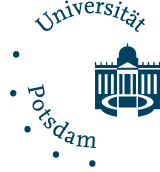 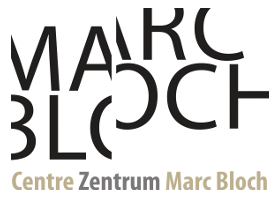 Workshop10. September 2015Universität Potsdam, Institut für RomanistikErkenntnisobjekt 'Mensch': Philologie und Anthropologie (1800-1900)Eine Kooperation des Centre Marc Bloch Berlin und der Universität Potsdam9.30 Begrüßung9.30-10.30 Laurens Schlicht (Goethe Universität Frankfurt/Main)Menschliche Modelle der Sprachforschung in der Société des observerateurs de l'homme (1799-1804)10.30-11.30 Aniela Mikolajczyk (Universität Potsdam)Alexander von Humboldts Monogenismus und die Frage der Sklaverei11.30-12.00 Kaffeepause12.00-13.00 Dr. Serge Reubi (Centre Marc Bloch)Populus and Vulgus in populo. Which human as an object of enquiry for the Science of Man in late 19th century?13.00-14.30 Lunch14.30-16.00 Prof. Dr. Christopher M. Hutton (University of Hong Kong)From Jones to Müller: The Aryan-Dravidian Divide as Historical Trope and Ideological TemplateTeilnahme nach Anmeldung -  Kontakt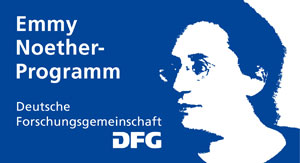 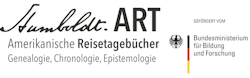 PD Dr. Markus MesslingCentre Marc BlochDeutsch-französisches Forschungszentrumfür Geistes- und SozialwissenschaftenFriedrichstraße 191D-10117 BerlinEmail: messling@cmb.hu-berlin.deDr. Julian Drews, Dr. Markus A. LenzUniversität PotsdamBMBF-Verbundprojekt "Alexander von Humboldts Amerikanische Reisetagebücher" Teilprojekt "Genealogie, Chronologie, Epistemologie"Am Neuen Palais 10, Haus 19D-14469 Potsdamjdrews@uni-potsdam.demarlenz@uni-potsdam.de